Friends of Mount MajuraBIRD WALK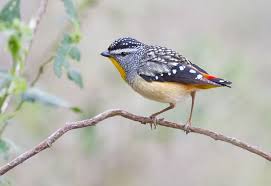 Sunday 9th November 8am-10amMeet at Mackenzie St Nature Park entrance near Grayson St, HackettWalk through woodlands with bird enthusiast Peter Miller to watch, listen to, and learn about Mt Majura’s birds in Spring.Please bring binoculars and a gold coin donation for a bird list.Enquiries:  6248 8955 or www.majura.org      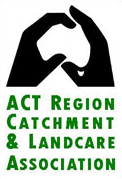 